Wnoszę o rezerwację znaku rozpoznawczego dla (proszę zaznaczyć właściwy kwadrat:☐	statku powietrznego podlegającego wpisowi do rejestru cywilnych statków powietrznych☐	urządzenia latającego podlegającego wpisowi do ewidencji cywilnych statków powietrznychW związku z realizacją obowiązku informacyjnego, o którym mowa w art. 13 w związku z art. 5 ust. 1 pkt a oraz art. 5 ust. 2 Rozporządzenia Parlamentu Europejskiego i Rady (UE) 2016/679 z dnia 27 kwietnia 2016 r. w sprawie ochrony osób fizycznych w związku z przetwarzaniem danych osobowych i w sprawie swobodnego przepływu takich danych oraz uchylenia dyrektywy 95/46/WE (ogólne rozporządzenie o ochronie danych), informacje dotyczące przetwarzania danych osobowych dla osób kontaktujących się z Urzędem Lotnictwa Cywilnego znajdują się na stronie Urzędu: https://www.ulc.gov.pl/pl/publikacje/wiadomosci/499-ochrona-danych/5907-informacje-dotyczace-przetwarzania-danych-osobowych-dla-osob-kontaktujacych-sie-z-urzedem-lotnictwa-cywilnego. ………………………………………………Podpis wnioskującego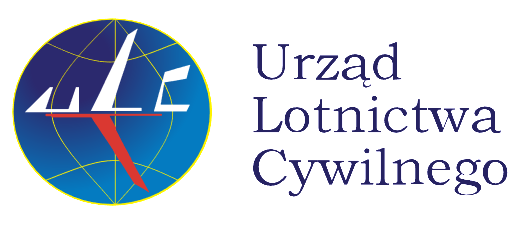 Prezes Urzędu Lotnictwa CywilnegoWniosek o rezerwację znaku rozpoznawczego...........................................................................(imię i nazwisko/nazwa wnioskującego)...........................................................................(adres stałego pobytu/siedziby wnioskującego)........................................................(miejscowość, data)Właściciel(imię i nazwisko lub nazwa orazadres stałego pobytu / siedziba)Właściciel(imię i nazwisko lub nazwa orazadres stałego pobytu / siedziba)Użytkownik(imię i nazwisko lub nazwa orazadres stałego pobytu / siedziba)Użytkownik(imię i nazwisko lub nazwa orazadres stałego pobytu / siedziba)Dane statku powietrznego (SP)/urządzenia latającego (UL):Dane statku powietrznego (SP)/urządzenia latającego (UL):Dane statku powietrznego (SP)/urządzenia latającego (UL):typ, model lub nazwaoznaczenie fabryczne(jeśli jest inne niż w lit. a)producent urządzenia latającego(nazwa producenta i adres)seria i numer fabrycznyrok produkcjiNr certyfikatu typu (albo dokumentu równoważnego)masa własna lub MTOM(maksymalna masa do startu)liczba miejsc (dotyczy UL)klasa (dotyczy SP)kategoria1podkategoria1wózek lub inne miejsce załogi(typ, model, producent, zatwierdzenie typu)